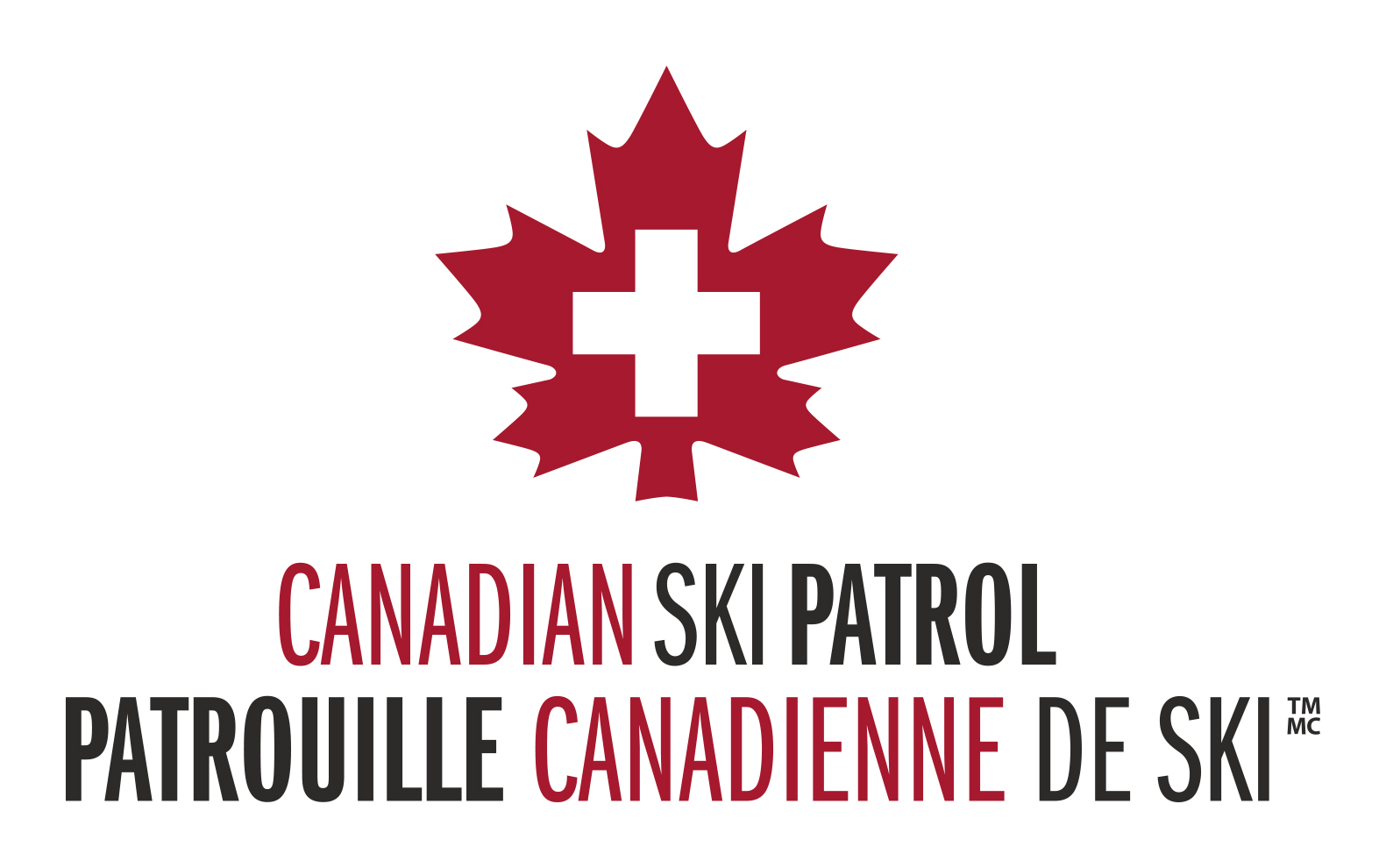 AgendaRencontrez les candidats au conseil d'administration12 septembre 202120:00 – 22:00 EDSTPour participer à la réunion, cliquez iciRAPPEL À L'ORDRE - Pamela FitzGerald, membre à vie n°73, modératrice.PRÉSENTATION DES CANDIDATSQUESTIONS AUX CANDIDATSQUESTIONS DE L'AUDITOIREPROPOSITION D'ÉLIRE LES CANDIDATS AU CONSEIL D'ADMINISTRATION - Jean-Marc Ferland, membre à vie #72, conseiller juridique d'entreprise de la CSP.PROPOSITION : Que les personnes suivantes, ayant satisfait aux exigences d'admissibilité de la Patrouille canadienne de ski, nommées par ordre alphabétique, soient élues au conseil d'administration : Glenn Bonsall, Bruce Boynton, Fred Haight et que le vote des présidents de zone débute à la fin de cette réunion et se termine une heure avant le début de l'assemblée générale annuelle qui aura lieu à 13 h HAE, le 18 septembre 2021, par voie électronique.Proposé par :Appuyé par :AJOURNEMENTRemarque : Deux administrateurs seront élus pour un mandat de trois (3) ans et un administrateur sera élu pour un mandat de deux (2) ans. Le mandat de chaque personne élue sera déterminé en fonction du nombre de votes obtenus, les deux candidats ayant obtenu le plus de votes se voyant attribuer chacun un mandat de trois ans et le candidat classé troisième en termes de votes obtenus se voyant attribuer un mandat de deux ans.
Cette réunion se tiendra via la plateforme ZOOM et l'interprétation simultanée est assurée via l'application Zoom ou l'audio de l'ordinateur.  Si vous utilisez un numéro de téléphone composé, vous recevrez l'audio dans les deux langues, sans interprétation.  Veuillez utiliser l'audio de l'ordinateur.